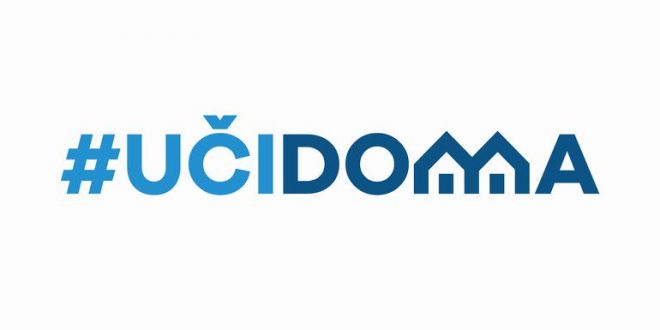 SEDMIČNI PLAN RADA PO PREDMETIMA ZA PERIOD 13.04.2020. – 16.04.2020.RAZRED I PREDMET: Fizičko vaspitanje NASTAVNIK/CI: Marjana Nikolić, Zdravka Vreteničić, Erdemina Šabotić, Jelena Šćepanović, Aleksandra Petkovski, Ana Dević, Ljubica Plamenac, Sandra ĐukovićRAZRED I PREDMET: Fizičko vaspitanje NASTAVNIK/CI: Marjana Nikolić, Zdravka Vreteničić, Erdemina Šabotić, Jelena Šćepanović, Aleksandra Petkovski, Ana Dević, Ljubica Plamenac, Sandra ĐukovićRAZRED I PREDMET: Fizičko vaspitanje NASTAVNIK/CI: Marjana Nikolić, Zdravka Vreteničić, Erdemina Šabotić, Jelena Šćepanović, Aleksandra Petkovski, Ana Dević, Ljubica Plamenac, Sandra ĐukovićRAZRED I PREDMET: Fizičko vaspitanje NASTAVNIK/CI: Marjana Nikolić, Zdravka Vreteničić, Erdemina Šabotić, Jelena Šćepanović, Aleksandra Petkovski, Ana Dević, Ljubica Plamenac, Sandra ĐukovićRAZRED I PREDMET: Fizičko vaspitanje NASTAVNIK/CI: Marjana Nikolić, Zdravka Vreteničić, Erdemina Šabotić, Jelena Šćepanović, Aleksandra Petkovski, Ana Dević, Ljubica Plamenac, Sandra ĐukovićDANISHODIAKTIVNOSTISADRŽAJ/POJMOVINAČIN KOMUNIKACIJEPONEDELJAK13.0.2020.Uskladi pokrete sa ritmom muzikeIzvode različite pokreteJednostavne ritmičke strukture https://www.youtube.com/watch?v=JC3k9RioSe0Viber grupa, TV program, www.ucudoma.me , e-mailYou TubeUTORAK14.04.2020.Viber grupa, TV program, www.ucudoma.me , e-mailSRIJEDA15.04.2020.Viber grupa, TV program, www.ucudoma.me , e-mailČETVRTAK16.04.2020.Uskladi pokrete sa ritmom muzikeIzvode različite pokrete Jednostavne ritmičke structurehttps://www.youtube.com/watch?v=JC3k9RioSe0Viber grupa, TV program, www.ucudoma.me , e-mail You TubePETAK17.04.2020.POVRATNA INFORMACIJA U TOKU SEDMICE